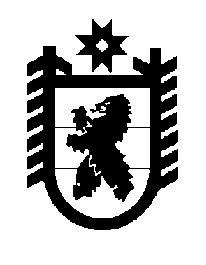 Российская Федерация Республика Карелия    ПРАВИТЕЛЬСТВО РЕСПУБЛИКИ КАРЕЛИЯПОСТАНОВЛЕНИЕот  6 декабря 2017 года № 429-Пг. Петрозаводск О внесении изменений в некоторые постановления Правительства Республики Карелия Правительство Республики Карелия п о с т а н о в л я е т:1. Внести в пункт 3 Порядка предоставления из бюджета Республики Карелия субсидий на поддержку агропромышленного комплекса Республики Карелия, в том числе источником финансового обеспечения которых являются средства федерального бюджета, юридическим лицам (за исключением субсидий государственным (муниципальным) учреждениям), индивидуальным предпринимателям, а также физическим лицам – производителям товаров, работ, услуг, утвержденного постановлением Правительства Республики Карелия 
от 8 февраля 2017 года № 50-П «Об утверждении Порядка предоставления из бюджета Республики Карелия субсидий на поддержку агропромышленного комплекса Республики Карелия, в том числе источником финансового обеспечения которых являются средства федерального бюджета, юридическим лицам (за исключением субсидий государственным (муниципальным) учреждениям), индивидуальным предпринимателям, а также физическим лицам – производителям товаров, работ, услуг» (Официальный интернет-портал правовой информации (www.pravo.gov.ru), 14 февраля 2017 года, 
№ 1000201702140007; 10 апреля 2017 года, № 1000201704100004; 7 августа 
2017 года, № 1000201708070007; 18 сентября 2017 года, № 1000201709180001; 
7 ноября 2017 года, № 1000201711070009), изменение, заменив слова «, рыбного и охотничьего» словами «и рыбного».2. Внести в абзац первый пункта 8 Порядка предоставления бюджетам муниципальных районов из бюджета Республики Карелия субсидий на реализацию мероприятий по грантовой поддержке местных инициатив граждан, проживающих в сельской местности, утвержденного постановлением Правительства Республики Карелия от 15 сентября 2017 года № 319-П 
«Об утверждении Порядка предоставления бюджетам муниципальных районов из бюджета Республики Карелия субсидий на реализацию мероприятий по грантовой поддержке местных инициатив граждан, проживающих в сельской местности» (Официальный интернет-портал правовой информации (www.pravo.gov.ru), 20 сентября 2017 года, № 1000201709200004), изменение, заменив слова «, рыбного и охотничьего» словами «и рыбного».3. Внести в пункт 4 Порядка предоставления из бюджета Республики Карелия субсидий на оказание содействия достижению целевых показателей региональных программ развития агропромышленного комплекса, в том числе источником финансового обеспечения которых являются средства федерального бюджета, юридическим лицам (за исключением субсидий государственным (муниципальным) учреждениям), индивидуальным предпринимателям, а также физическим лицам – производителям товаров, работ, услуг (на грантовую поддержку сельскохозяйственных потребительских кооперативов для развития материально-технической базы), утвержденного постановлением Правительства Республики Карелия от 12 октября 2017 года № 348-П «Об утверждении Порядка предоставления из бюджета Республики Карелия субсидий на оказание содействия достижению целевых показателей региональных программ развития агропромышленного комплекса, в том числе источником финансового обеспечения которых являются средства федерального бюджета, юридическим лицам (за исключением субсидий государственным (муниципальным) учреждениям), индивидуальным предпринимателям, а также физическим лицам – производителям товаров, работ, услуг (на грантовую поддержку сельскохозяйственных потребительских кооперативов для развития материально-технической базы)» (Официальный интернет-портал правовой информации (www.pravo.gov.ru), 18 октября 2017 года, № 1000201710180005), изменение, заменив слова «, рыбного и охотничьего» словами «и рыбного».4. Внести в пункт 3 Порядка предоставления из бюджета Республики Карелия субсидий на оказание содействия достижению целевых показателей региональных программ развития агропромышленного комплекса, в том числе источником финансового обеспечения которых являются средства федерального бюджета, юридическим лицам (за исключением субсидий государственным (муниципальным) учреждениям), индивидуальным предпринимателям, а также физическим лицам – производителям товаров, работ, услуг, утвержденного постановлением Правительства Республики Карелия от 11 апреля 2017 года 
№ 120-П «Об утверждении Порядка предоставления из бюджета Республики Карелия субсидий на оказание содействия достижению целевых показателей региональных программ развития агропромышленного комплекса, в том числе источником финансового обеспечения которых являются средства федерального бюджета, юридическим лицам (за исключением субсидий государственным (муниципальным) учреждениям), индивидуальным предпринимателям, а также физическим лицам – производителям товаров, работ, услуг» (Официальный интернет-портал правовой информации (www.pravo.gov.ru), 17 апреля 2017 года, № 1000201704170001; 19 июня 2017 года, № 1000201706190006), изменение, заменив слова «, рыбного и охотничьего» словами «и рыбного».5. Внести в постановление Правительства Республики Карелия 
от 17 декабря 2013 года № 364-П «О реализации в Республике Карелия федеральной целевой программы «Устойчивое развитие сельских территорий 
на 2014 – 2017 годы и на период до 2020 года» (Собрание законодательства Республики Карелия, 2013, № 12, ст. 2295; 2014, № 6, ст. 1037; 2015, № 4, 
ст. 699; № 7, ст. 1402; 2016, № 10, ст. 2150) следующие изменения:1) в пункте 2 слова «, рыбного и охотничьего» заменить словами «и рыбного»;2) в пункте 2 Положения о социальных выплатах на строительство (приобретение) жилья гражданам Российской Федерации, проживающим в сельской местности на территории Республики Карелия, в том числе молодым семьям и молодым специалистам, утвержденного указанным постановлением, слова «, рыбного и охотничьего» заменить словами «и рыбного».6. Внести в пункт 14 Положения о территориальном рыбохозяйственном совете Республики Карелия, утвержденного постановлением Правительства Республики Карелия от 21 февраля 2006 года № 18-П «Об утверждении Положения о территориальном рыбохозяйственном совете Республики Карелия»  (Собрание законодательства Республики Карелия, 2006, № 2, ст. 167; 2007, № 5, ст. 646; 2008, № 7, ст. 941; 2010, № 7, ст. 848; № 11, ст. 1469; 2011, 
№ 1, ст. 42), изменение, заменив слова «, рыбного и охотничьего» словами 
«и рыбного».
           Глава Республики Карелия                                                                А.О. Парфенчиков